                                                                      Администрация 
                                                                             Муниципального образования
                                                                          «Нежновское сельское поселение»
                                                                               муниципального образования 
                                                                       «Кингисеппский муниципальный район» 
                                                                                   Ленинградской области                                              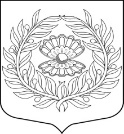                                                ПОСТАНОВЛЕНИЕ.02.02.2021                                                               № 15             В целях приведения нормативно-правовых актов МО «Нежновское сельское поселение» в соответствие с действующим законодательством, а именно Федеральным законом   от 26.07.2019 №226-ФЗ "О внесении изменений в Основы законодательства Российской Федерации о нотариате и статью 16.1 Федерального закона "Об общих принципах организации местного самоуправления в Российской Федерации» руководствуясь Федеральным законом от 06.10.2003г. №131-ФЗ «Об общих принципах организации местного самоуправления в Российской Федерации», Уставом МО «Нежновское сельское поселение», администрация МО «Нежновское сельское поселение»                                         ПОСТАНОВЛЯЕТ:1. Отменить постановление администрации МО «Нежновское сельское поселение» №36 от 14.05.2012 «Об утверждении административного регламента администрации МО «Нежновское сельское поселение» по предоставлению муниципальной услуги «Оформление документов для наследственных дел (завещаний , отказов от завещаний, заявлений о принятии наследства, отказа от принятия наследства, дубликатов договоров и завещаний).»2. Обнародовать  настоящее постановление на официальном сайте администрации МО «Нежновское сельское поселение»          3. Контроль за исполнением постановления возложить на специалиста 1 категории Синицыну Е.В.Глава администрации                                 МО «Нежновское сельское поселение»                                              А.С. ЖаданОб отмене постановления №36 от 14.05.2012 «Об утверждении административного регламента администрации МО «Нежновское сельское поселение» по предоставлению муниципальной услуги «Оформление документов для наследственных дел(завещаний , отказов от завещаний, заявлений о принятии наследства, отказа от принятия наследства, дубликатов договоров и завещаний).»